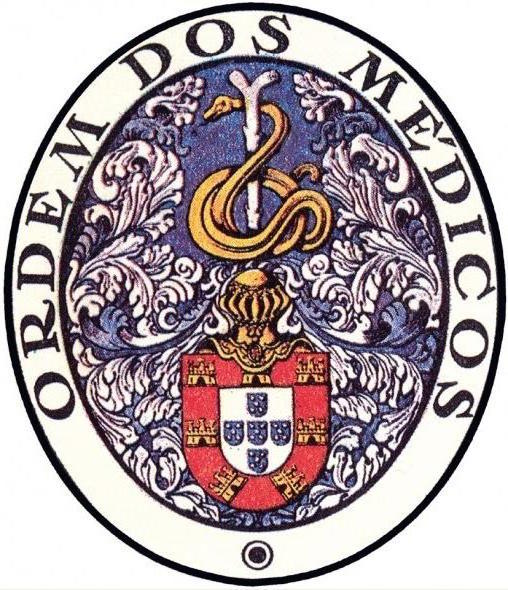 AVALIAÇÃO FINAL DE INTERNATOREGRAS ESPECÍFICAS E PROCEDIMENTOS DAS PROVAS DA AVALIAÇÃO FINAL DO INTERNATO MÉDICO DE SAÚDE PÚBLICAA Avaliação Final de Internato de qualquer uma das especialidades do internato médico é constituída por três provas, públicas e eliminatórias: prova de discussão curricular, prova prática, e prova teórica. As três provas devem decorrer genericamente de acordo com o Regulamento do Internato Médico, com as excepções ou especificações constantes do Programa de Formação e dos detalhes constantes do presente documento.1. Prova de discussão curricular1.1. A prova curricular consta de duas partes: leitura, avaliação e classificação do curriculum vitae entregue pelo médico Interno; e discussão do mesmo.1.1.1. A classificação resultante do referido no ponto anterior resulta da média ponderada entre a classificação obtida no documento (a que é atribuída ponderação 1) e a classificação obtida à discussão do mesmo (a que é atribuída ponderação 2). 1.2. Os elementos a considerar na avaliação do currículo escrito são, com a valorização expressa, obrigatoriamente os seguintes:A. APRECIAÇÃO ESPECÍFICA DOS FACTOS CURRICULARES (0 a 10 valores)Notas: USP – Unidade de Saúde Pública; ACES – Agrupamento de Centros de Saúde; ULS – Unidade Local de Saúde; DDO – Doenças de declaração obrigatória; TAC – Toxinfecção alimentar colectiva.B. VALORIZAÇÃO CURRICULAR (0 a 5 valores)C. APRECIAÇÃO GLOBAL DO CURRICULUM (0-5 valores)1.3. A classificação final ponderada obtida na frequência dos estágios que constituem o Programa de Formação, e prevista no artigo 68.º do Regulamento do Internato Médico, tem, em caso de aprovação na apreciação e discussão curricular, um peso de 50 % na classificação final da Prova de Discussão Curricular.1.4. Os três exemplares impressos do documento, previstos no n.º 4 do artigo 64.º do Regulamento do Internato Médico, devem ser entregues encadernados, seguindo as regras de apresentação de trabalhos técnicos na área biomédica, o mesmo se aplicando às duas cópias a entregar em formato electrónico (PDF).1.5. O documento do curriculum vitae deve ter, no máximo, 30 páginas (impressas apenas numa das faces do papel: uma página por folha), não se considerando neste número apenas a capa, a folha de rosto e os Anexos. 1.6. A qualidade do documento entregue, nomeadamente a sua correcção técnica e apresentação, é considerada na classificação da prova (ver o disposto em C2 do ponto 1.2.).2. Prova práticaEscrita, constituída por perguntas (fechadas e abertas) que incidem sobre a contextualização e operacionalização das disciplinas que fundamentam o exercício técnico da especialidade.3. Prova teórica3.1. Oral.3.2. Os assuntos sobre os quais pode versar a prova teórica são, entre outros, os seguintes: a) Fundamentos, conceitos e técnicas de epidemiologia e demografia; b) Princípios e técnicas de planeamento em saúde; c) Metodologia da investigação em saúde, particularmente da investigação epidemiológica (incluindo conceitos e métodos estatísticos que a fundamentam); d) Descrição e interpretação do nível de saúde da população e dos grupos que a integram; e) Medidas de protecção específica de uma população; f) Doenças transmissíveis e doenças crónicas, transição epidemiológica; g) Vigilância e controle de riscos ambientais;	h) Fundamentos técnicos da intervenção da autoridade de saúde;	i) Factores determinantes da saúde e valorização do seu contributo na ocorrência da doença e incapacidade nas populações;	j) Factores favorecedores do nível de saúde e contribuição para a sua potenciação;	k) Prevenção em saúde e promoção de comportamentos saudáveis;	l) Qualidade dos serviços e instituições, no que se refere às actividades de promoção da saúde e prevenção da doença, aos cuidados prestados e aos resultados obtidos.	CURRICULUM  VITÆSUGESTÕES  DE  APRESENTAÇÃOUm Curriculum vitae é um documento que descreve, fundamenta e, por vezes, interpreta um percurso individual, habitualmente profissional.Reflectindo um percurso e sendo, na maior parte das situações, escrito para dar resposta a uma exigência concreta (concursos de habilitação e provimento, provas académicas), um curriculum nunca é um documento definitivo ou que possa ser usado pronto a vestir em qualquer situação.Terá, pois, que ir sendo actualizado, uma vez que a trajectória e o amadurecimento profissional vão criando novos factos e modificando a importância e a interpretação que atribuímos a alguns deles. Por outro lado, o curriculum deve ser concebido e escrito para o fim a que se destina: as regras de um concurso de habilitação, em que se procura avaliar se um candidato possui os conhecimentos e as aptidões compatíveis com uma especialização, não focam necessariamente os mesmos aspectos avaliados num concurso de provimento, no qual se procura decidir sobre a capacidade de um indivíduo para exercer tarefas específicas.No caso do Internato Medico de Saúde Pública (IMSP), o curriculum vitae tem como finalidade servir de suporte à Prova de Discussão Curricular da Avaliação Final de Internato. A prova curricular destina-se, de acordo com a legislação sobre a matéria, a avaliar o percurso profissional do candidato ao longo do processo formativo e consiste na apreciação e discussão do curriculum vitae apresentado.  A concepção do curriculum vitae, qualquer que seja o modelo de apresentação escolhido, deve ter em consideração estas premissas, pois a valorização do documento e a sua posterior discussão centrar-se-ão no modo como cada médico Interno assimilou e maneja os fundamentos, as aptidões e as atitudes específicas a um especialista em Saúde Pública.A seguir se apresentam algumas sugestões para nortear a concepção e apresentação deste documento, notas que não dispensam o estudo e a consulta da bibliografia específica.ESTRUTURA POSSÍVEL PARA APRESENTAÇÃO DE CURRICULUM VITAE1. INFORMAÇÕES GERAIS  (identificação geral e profissional; dados de documento de identificação; contactos do candidato).2. FORMAÇÃO PRÉ E PÓS-GRADUADA2.1. Trajectória profissional até ao IMSP (incluindo, eventualmente, os factores que favoreceram e condicionaram essa trajectória).2.2. Formação adquirida através do exercício profissional.3. INTERNATO MÉDICO DE SAÚDE PÚBLICA3.1. Aspectos geraisAntes ou após a descrição detalhada de cada uma das áreas de formação e estágios, ou de outras actividades empreendidas durante a formação, será útil uma análise global do processo formativo, visto como um todo e focando, entre outros possíveis os seguintes aspectos gerais:3.1.1. Descrição e análise da evolução da formação (capacidade técnica e conhecimentos) ao longo do Internato.3.1.2. Evolução de atitudes e comportamentos profissionais, face aos cuidados de saúde primários como nível de cuidados e, particularmente, face à saúde pública como área de intervenção específica.3.1.3. Inter-relação Interno/Unidade de Saúde Pública ou em outros Serviços nos quais estagiou (nos seus múltiplos aspectos, incluindo a repercussão da actividade do Interno nos serviços e nos cuidados prestados, quando for pertinente).3.2. Aspectos específicos3.2.1. Áreas de formação e estágios: Motivos para a escolha dos temas desenvolvidos; de como decorreu o seu desenvolvimento; consequências do trabalho desenvolvido em termos formativos, repercussão nos serviços. Análise crítica de todos estes aspectos.3.2.1.1. Curso de Especialização em Saúde Pública (Unidade Formativa 2): local onde foi frequentado; classificação final obtida; resumo dos principais trabalhos, particularmente dos executados individualmente. Análise crítica de todos estes aspectos.3.2.2. Outras actividadesa) Participação nos objectivos da Unidade de Saúde Pública e do ACES/ULS;b) Participação em actividades de nível populacional;c) Participação na formação (incluindo docência);d) Participação em acções de formação relevantes para a formação (jornadas, congressos, seminários, etc.; sua duração e quando for caso disso classificação obtida);e) Trabalhos apresentados (localmente, em congressos e jornadas);f) Trabalhos publicados (indicando o local e a data de publicação).3.3. Aspectos éticosTodo o texto do curriculum vitae, incluindo os Anexos, devem cumprir os princípios éticos e deontológicos estabelecidos para a actividade médica, especialmente o que diz respeito à identificação de pessoas (ou estabelecimentos) e ao uso de material de outros autores.Nota: A concepção deste documento teve por base:1) As regras elaboradas pela Direcção do Colégio de Saúde Pública (com a colaboração das Coordenações do Internato Médico de Saúde Pública) em 16 Novembro 2011, regras aprovadas pelo Conselho Nacional Executivo da Ordem dos Médicos em 28  Janeiro 2013.2) Os artigos referentes à Avaliação Final de Internato constantes da Portaria n.º 141/2014, de 8 Julho, que aprova o Programa de Formação do Internato Médico de Saúde Pública.3) Os artigos referentes a Avaliação Final de Internato, do Regulamento do Internato Médico, aprovado pela Portaria n.º 224-B/2015, de 29 Julho.Porto, Coimbra, Lisboa, 4 de Janeiro de 2017DIRECÇÃO DO COLÉGIO DA ESPECIALIDADE DE SAÚDE PÚBLICAItens a classificarIntervalo de classificação(em valores)1. Participou na identificação das necessidades de saúde da população da área de influência da USP/ACES/ULS  0 - 1,52. Participou no planeamento de atividades (projectos, programas) da USP/ACES/ULS, sua monitorização e avaliação 0 - 1,53. Executou ou participou em actividades de vigilância epidemiológica durante todo (deve ser explicitado no documento) o tempo de permanência na USP:3. Executou ou participou em actividades de vigilância epidemiológica durante todo (deve ser explicitado no documento) o tempo de permanência na USP:3.1. Doenças (DDO, TAC, evitáveis pela vacinação, outras doenças)0 – 13.2. Factores determinantes ambientais: água, ar ou outros0 – 13.3. Saúde, segurança e higiene de estabelecimentos (restauração, escolares, indústria, privados de saúde, etc.)0 – 14. Desenvolveu ou participou em programas intersectoriais de intervenção 0 – 25. Participou na avaliação dos serviços/cuidados prestados0 - 1,36. Participou na formação de outros profissionais no âmbito da saúde pública (formação em serviço)0 - 0,7Itens a classificarIntervalo de classificaçãoB1. Formação ministrada (subtotal: 0 - 1 valores)B1. Formação ministrada (subtotal: 0 - 1 valores)7. Executou formação no âmbito da saúde de modo avulso 0 - 0,38. Executou formação continuada (curso ou módulos de curso) no âmbito da saúde (docência em saúde)0 - 0,7B2. Formação recebida (subtotal: 0 - 1,5 valores)  B2. Formação recebida (subtotal: 0 - 1,5 valores)  9. Jornadas, congressos, seminários (formação avulsa)0 - 0,310. Formação estruturada em Saúde Pública (curso específico, mestrado ou similar) 0 - 1,2B3. Apresentação e publicação de trabalhos (subtotal: 0 - 2,5 valores)B3. Apresentação e publicação de trabalhos (subtotal: 0 - 2,5 valores)11. Apresentou publicamente trabalhos no ACES/USP0 - 0,212. Apresentou publicamente e oralmente trabalhos em congressos, jornadas, etc.0 - 0,313. Apresentou poster em congressos, jornadas, etc. 0 - 0,314. Publicou trabalhos em revistas do âmbito do serviço (ACES/USP, ARS, DGS, etc.) 0 - 0,315. Publicou trabalhos em revistas sujeitas a peer-review (revisão por pares), preferencialmente indexadas 0 - 1,116. Elaborou trabalho(s) escrito de interesse local e extra programa de formação (trabalho não publicado) 0 - 0,3Itens a classificarIntervalo de classificaçãoC1. Conteúdo da formação (subtotal: 0 - 3,5 valores) C1. Conteúdo da formação (subtotal: 0 - 3,5 valores) 17. Descreveu e analisou claramente a evolução da formação ao longo do Internato0 – 118. Demonstrou ter percebido claramente os objectivos dos estágios0 – 119. Descreveu e analisou o contributo pessoal para os serviços e o funcionamento dos mesmos0 - 0,520. Descreveu actividades privilegiando:20. Descreveu actividades privilegiando:20.1. A perspectiva populacional0 - 0,520.2. O trabalho intersectorial0 - 0,5C2. Escrita técnica (subtotal: 0 - 1,5 valores) C2. Escrita técnica (subtotal: 0 - 1,5 valores) 21. Terminologia e linguagem técnica0 - 0,822. Correcção do documento (coesão do discurso, gralhas, duplicação de factos, etc.)0 - 0,7                                                  Total (A + B + C)0 - 20 valores